Lower Division: 55 units; Upper Division: 53-54 units.1Sequence may be taken W, Sp, Su.2Offered during summer quarter.GE: General ElectiveME: Major ElectiveMajor Electives (3-4 courses, 9-10 units): CHEM 4311 (4), CHEM 4412 (4), CHEM 4413 (4), CHEM 4430 (4), CHEM 4521 (4), CHEM 4601 (4), CHEM 4602 (4), CHEM 4700 (2), CHEM 4810 (2), CHEM 4811 (2), CHEM 4900 (1-4). No more than four units total of CHEM 4810 + CHEM 4811 + CHEM 4900 may be applied towards the degree.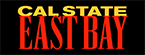 B.S. Program in ChemistryB.S. Program in ChemistryB.S. Program in ChemistryFALLFALLWINTERSPRINGFirst YearCHEM 1101 Gen Chem I (5)1MATH 1304 Calculus I (4)GE CHEM 1101 Gen Chem I (5)1MATH 1304 Calculus I (4)GE CHEM 1102 Gen Chem II (5)MATH 1305 Calculus II (4)GE CHEM 1103 Gen Chem III (5)2MATH 2304 Calculus III (4)GE Second YearCHEM 3301 Org Chem I (5)1PHYS 1001 Gen Physics I (5)CHEM 2200 Quant Analysis (5)2GECHEM 3301 Org Chem I (5)1PHYS 1001 Gen Physics I (5)CHEM 2200 Quant Analysis (5)2GECHEM 3302 Org Chem II (5)PHYS 1002 Gen Physics II (5)CS 1020 Intro Computers (4), or CS 1080 Intro Media Comput (4), or CS 1160 Intro CS (4)GECHEM 3303 Org Chem III (5)2PHYS 1003 Gen Physics III (5)MATH 2101 Linear Algebra (4)GEThird YearCHEM 3511 Phys Chem I (3)MEGECHEM 3511 Phys Chem I (3)MEGECHEM 3512 Phys Chem II (3)CHEM 3531 Phys Chem Lab I (2)CHEM 4240 Instrum Analysis (4)GECHEM 3513 Phys Chem III (3)CHEM 3532 Phys Chem Lab II (2)MEGEFourth YearCHEM 4161 Inorg Chem I (3)CHEM 4411 Gen Biochem I (4) or CHEM 3400 Intro Biochem (4)MEGECHEM 4161 Inorg Chem I (3)CHEM 4411 Gen Biochem I (4) or CHEM 3400 Intro Biochem (4)MEGECHEM 4162 Inorg Chem II (3)MEGECHEM 4180 Inorg Chem Lab (2)MEGE